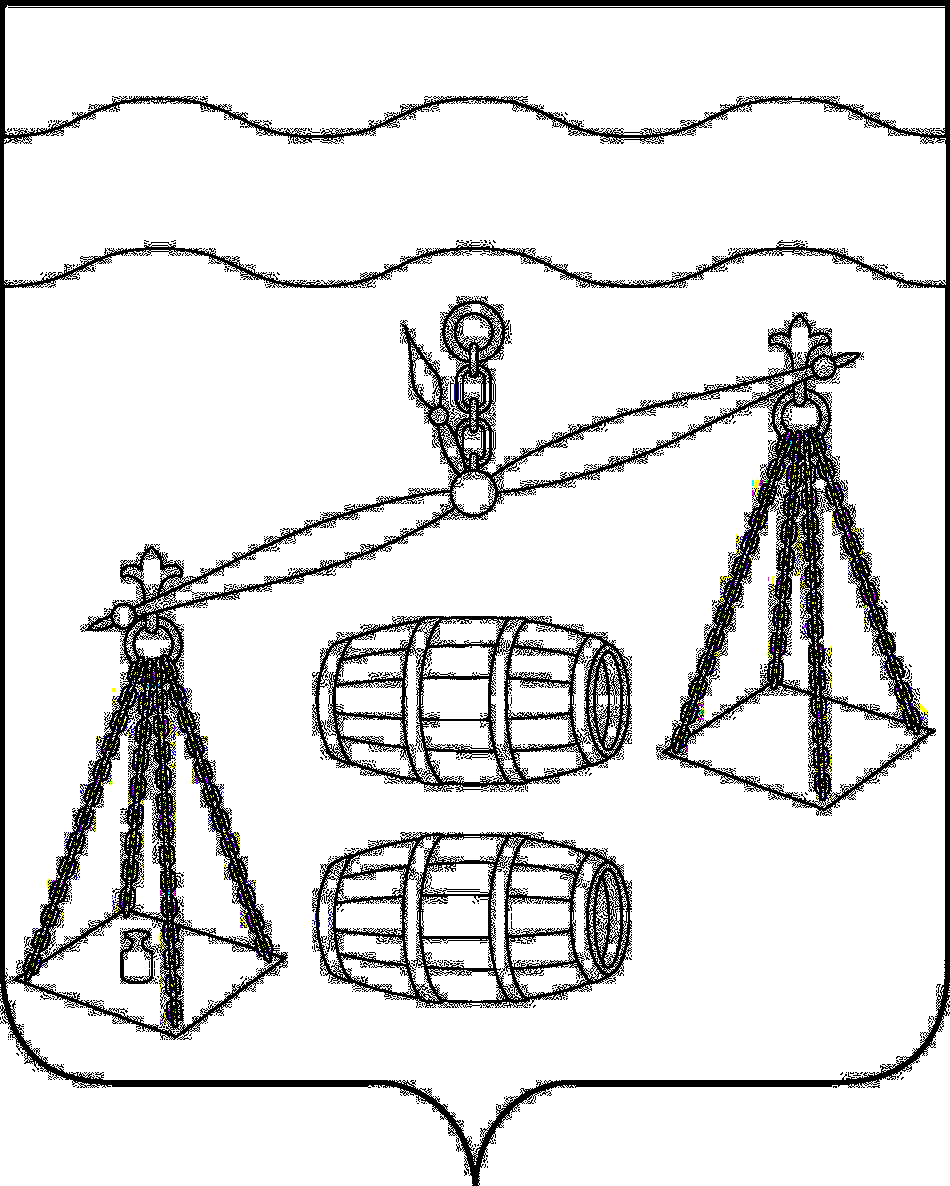 Администрация сельского поселения  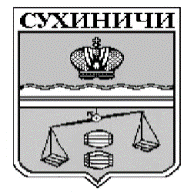 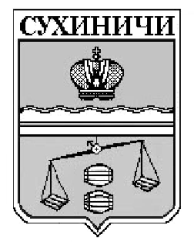 «Деревня Субботники»Калужская областьПОСТАНОВЛЕНИЕО  создании  условий  и  определении форм участия граждан в обеспечении первичных мер пожарной безопасности на территориисельского поселения «Деревня Субботники» В соответствии с Федеральным законом от 21 декабря 1994 года № 69-ФЗ «О пожарной безопасности», Федеральным законом от 6 октября 2003 года № 131-ФЗ «Об общих принципах организации местного самоуправления в Российской Федерации», в целях определения форм участия граждан в обеспечении первичных мер пожарной безопасности на территории сельского поселения «Деревня Субботники» администрация СП «Деревня Субботники»ПОСТАНОВЛЯЕТ:1. Утвердить Положение о создании условий и определении форм участия граждан в обеспечении первичных мер пожарной безопасности на территории сельского поселения «Деревня Субботники» согласно приложению.2. Считать утратившим силу постановление администрации сельского поселения «Деревня Субботники» от 02.07.2020 №26 «Об определении форм участия граждан в обеспечении первичных мер пожарной безопасности, в том числе в деятельности добровольной пожарной команды».	3. Настоящее Постановление вступает в силу после его обнародования, подлежит размещению на официальном сайте.4. Контроль за исполнением настоящего постановления оставлю за собой. Глава администрации  СП «Деревня Субботники»                                                   А.В. КарханинаУтвержденопостановлением администрации СП «Деревня Субботники»  от 25.06.2021 №20ПОЛОЖЕНИЕ О СОЗДАНИИ УСЛОВИЙ И ОПРЕДЕЛЕНИИ ФОРМ УЧАСТИЯ ГРАЖДАН В ОБЕСПЕЧЕНИИ ПЕРВИЧНЫХ МЕР ПОЖАРНОЙ БЕЗОПАСНОСТИ НА ТЕРРИТОРИИ (НАИМЕНОВАНИЕ МУНИЦИПАЛЬНОГО ОБРАЗОВАНИЯ)1. Общие положения1.1. Настоящее Положение о создании условий и определении форм участия граждан в обеспечении первичных мер пожарной безопасности на территории сельского поселения «Деревня Субботники» (далее – Положение) разработано соответствии с соответствии с Федеральным законом от 21 декабря 1994 года № 69-ФЗ «О пожарной безопасности», Федеральным законом от 6 октября 2003 года № 131-ФЗ «Об общих принципах организации местного самоуправления в Российской Федерации» в целях определения форм участия граждан в обеспечении первичных мер пожарной безопасности на территории сельского поселения «Деревня Субботники».1.2. Положением определяются меры, направленные на создание условий для участия граждан в обеспечении первичных мер пожарной безопасности на территории сельского поселения «Деревня Субботники», а также формы такого участия.2. Формы участия граждан в обеспечении первичных мерпожарной безопасности на территориисельского поселения «Деревня Субботники»К формам участия граждан в обеспечении первичных мер пожарной безопасности на территории сельского поселения «Деревня Субботники» относятся:соблюдение требований пожарной безопасности;оказание помощи органам местного самоуправления в проведении разъяснительной работы с целью формирования общественного мнения и психологических установок на личную и коллективную ответственность за пожарную безопасность, проведение бесед с населением о соблюдении правил пожарной безопасности;выполнение своевременной очистки территорий, прилегающих к жилым домам, зданиям и иным сооружениям от горючих отходов, опавших листьев, сухой растительности;выполнение своевременной очистки прилегающей территории в зимний период от снега и льда проездов и подъездов к зданиям, сооружениям и водоисточникам, используемым для целей пожаротушения;осуществление патрулирования в границах поселения, принятие мер по ликвидации возгораний в период установления администрацией СР «Деревня Субботники» особого противопожарного режима;участие в работе добровольной пожарной команды;содержание в исправном состоянии средств обеспечения пожарной безопасности в помещениях, находящихся в собственности (пользовании), при их наличии:незамедлительное уведомление пожарной охраны об обнаружении пожара;обеспечение беспрепятственного проезда пожарной техники к месту пожара на территориях, находящихся в собственности (пользовании);выполнение предписаний, постановлений и иных законных требований должностных лиц государственного пожарного надзора.3. Меры по созданию условий для участия граждан в обеспечении первичных мер пожарной безопасности на территории сельского поселения «Деревня Субботники»В целях привлечения граждан к участию в обеспечении первичных мер пожарной безопасности администрация сельского поселения «Деревня Субботники» обеспечивает соблюдение прав и законных интересов граждан, участвующих в обеспечении первичных мер пожарной безопасности, предусматривает систему мер правовой и социальной поддержки в соответствии с законодательством Российской Федерации, законодательством Калужской области и муниципальными правовыми актами.от 25.06.2021                         № 20